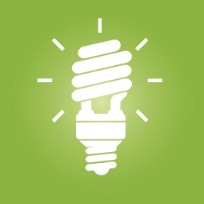 ActivitiesThis Author Workshop is brought to you by Wiley, the UQ Library and the Office of DVC (R&I)Step 1Step 2 Step 3Additional ResourcesActivity 1Journal Selector(10 min)Open a paper that you are preparing for publication                  ORUse one of the papers you have published                 OROpen Wiley Open Access Online Library and find and download a paper that is close to your research area (for testing ONLY)Use one of the tools to find suitable journals for your paper:Elsevier SpringerBioMed CentralSJ FinderOpen a tool. Copy and paste the title of your paper and the abstract to the fields accordingly.Let’s compare the journals looking at the following factors:Match, Impact Factor, Frequency, Model Use journal comparing tools to better inform your choice:InCites JCRScopusSCImagoJournalGuideSome videos to explain more details on how various bibliometric indicators work and should be interpreted:JCR on InCites: Journal RelationshipsQuick Reference Card for JCRScopus about journal evaluation metricsVarious Bibliometric Indicators (video from a webinar by Andrew Plume, Elsevier)Activity 2ORCiD(5 min)Create/Link ORCiD viaUQ Researcher IdentifiesPopulate your ORCiD profile: Link with Researcher IDLink with ScopusLink with CrossRefAdd your publications using BibTex option (applicable for Google Scholar)Some useful videos:Wiley about ORCiD ORCID and Scopus: Manage your author profileMange your ORCiD permissions and privacyActivity 3Academic Karma(10 min)Set up a new peer review channel in your area of expertiseReview a paper in your area of expertise (use your ORCiD to log in)Get Credit for your Peer review!Register for PublonsLink your Publons profile with ORCiD (please see the videoLink your Publons with UQ eSpaceSome interesting examples:Academic Karma explainedA peer review channel: Zika virusReviews done through Academic KarmaWhat experience does Academic Karma give you?Set up a channel in your area of expertiseSign up as an editor to that channelCrowd-source reviewers for preprints in that channelPublons/ORCiD integration (Video)